Отделения Почты России изменят график работы в связи с 8 марта7 марта почтовые отделения Иркутской области закроются на час раньше. 8 марта станет выходным днем для всех почтовых отделений региона.Уточнить график работы почтовых отделений или найти на карте ближайшее открытое отделение можно на сайте pochta.ru или в мобильном приложении. Установить приложение можно, перейдя по ссылке с мобильного устройства: https://pochta.onelink.me/YTri/2ff3e10Информационная справка: УФПС Иркутской области включает 16 почтамтов, 733 стационарных отделения и 13 передвижных. Предприятие объединяет более 5000 сотрудников, в том числе около 2000 почтальонов. Доставку почты осуществляют около трехсот автомобилей, общая протяженность почтовых маршрутов филиала составляет 56390 км.ПРЕСС-РЕЛИЗ03 марта 2020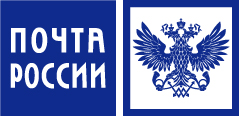 